MERSİN BÜYÜKŞEHİR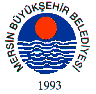 BELEDİYE MECLİSİ KARARIBirleşim Sayısı : (2)Oturum Sayısı : (1)Dönem Sayısı   : (1)Karar Tarihi    : 12/09/2014Karar Sayısı     : 433						  		  	 	  	 	Büyükşehir Belediye Meclisi 12/09/2014 Pazartesi Günü Belediye Başkanı Burhanettin KOCAMAZ başkanlığında Mersin Büyükşehir Belediyesi Kongre ve Sergi Sarayı Toplantı Salonu’nda toplandı.Gündem maddesi gereğince; Büyükşehir Belediye Meclisi’nin 08/09/2014 tarih ve 370  sayılı ara kararı ile Plan ve Bütçe Komisyonuna havale edilen, “Belediyemizin 2015 Mali Yılı Vergi, Resim, Harç ve Ücret Tarifeleri 2464 sayılı Belediye Gelirleri Kanunu’na ve 5281 sayılı Kanun ile belirlenen alt ve üst sınırları göz önüne alınarak, 2014 Yılı Tarifesine 213 sayılı Vergi Usul Kanunu’na göre 2015 Mali Yılı için Vergi, Resim, Harç Tarifesinde %3.93, Ücret Tarifesinde %3.93 oranında artış yapılması” ile ilgili; 09/09/2014 tarihli komisyon raporu katip üye tarafından okundu.KONUNUN GÖRÜŞÜLMESİ VE OYLANMASI SONUNDABelediyemizin 2015 Mali Yılı Vergi, Resim, Harç ve Ücret Tarifeleri 2464 Sayılı Belediye Gelirleri Kanunu’na ve 5281 Sayılı Kanun ile belirlenen alt ve üst sınırları göz önüne alınarak 2014 yılı tarifesinde;Coğrafi Bilgi Sistemleri Şube Müdürlüğü Gelir Tarifesi Cetvelinde Raster Veri Sunum Hizmeti Başlığına; Uydu-Ortofodo Görüntüler Özel İstek Üzerine hazırlanacak muhtelif haritalar maddelerinin eklenmesi,	Planlama Şube Müdürlüğü Gelir Tarifesi Cetvelinde Meclise İntikal Edecek Nazım İmar Planı Değişikliği Teklileri için Başlığının;10. Maddesinin 0-1 hektar arası, 6.000,00-TL11. Maddesinin 1-5 hektar arası (6.000,00-TL +1 hektar üzeri her bir dönüm başına) 300-TL,12. Maddesinin 5 hektardan büyük (18.000-TL + 5 hektar üzeri her bir dönüm başına) 200 TLOlarak değiştirilmesi,	Planlama Şube Müdürlüğü Gelir Tarifesi Cetvelinde  Açıklamalar kısmına; “Nazım İmar planı değişikliği ve revizyonu tekliflerinde hesaplanacak harç ücretlerinde plan değişikliği sınırının kapsadığı alan büyüklüğü esas alınır.” maddesinin eklenmesi,                         									  ../..MERSİN BÜYÜKŞEHİRBELEDİYE MECLİSİ KARARIBirleşim Sayısı : (2)Oturum Sayısı : (1)Dönem Sayısı   : (1)Karar Tarihi    : 12/09/2014Karar Sayısı     : 433						                                                                             (2)	Ruhsat Şube Müdürlüğü’nün Ücretler Başlığının 4. Maddesi ile Harçlar Başlığının 1. Maddelerinin Fen İşleri Dairesi Başkanlığı’nın görev ve yetkilerine girdiğinden, Ruhsat Şube Müdürlüğü harç ve ücret tarifelerinden çıkarılarak, Fen İşleri Dairesi Başkanlığı Harç ve ücret tarifeleri altına eklenmesi ve Not kısmında tadilen düzenleme yapılması,	Otobüs Terminal Gelirleri’nin 2. Maddesinde bulunan “şehirler arası uzun yol otobüslerinin koltuk adedi 45 üzeri olan otobüslerden otogar çıkışlarında (KDV dahil) 70,00-TL olarak düzeltilmesi,	Yukarıda belirtilen değişiklik ve düzenlemelerle birlikte 213 Sayılı Vergi Usul Kanunu’na göre 2015 Mali Yılı için Vergi Resim Harç %3.93 Ücret Tarifesinde % 3.93 oranında artış yapılması uygun görüldüğüne dair komisyon raporunun kabulüne, yapılan işari oylama neticesinde mevcudun oy birliği ile karar verildi.Burhanettin KOCAMAZ		   Enver Fevzi KÖKSAL 		Ergün ÖZDEMİR       Meclis Başkanı			       Meclis Katibi	   		   Meclis Katibi